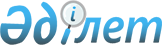 О внесении изменений и дополнений в решение Жаркаинского районного маслихата от 12 декабря 2012 года № 5С-14/2 "О районном бюджете на 2013-2015 годы"
					
			Утративший силу
			
			
		
					Решение Жаркаинского районного маслихата Акмолинской области от 15 июля 2013 года № 5С-23/2. Зарегистрировано Департаментом юстиции Акмолинской области 25 июля 2013 года № 3782. Утратило силу в связи с истечением срока применения - (письмо Жаркаинского районного маслихата Акмолинской области от 11 марта 2014 года № 03-2/73)      Сноска. Утратило силу в связи с истечением срока применения - (письмо Жаркаинского районного маслихата Акмолинской области от 11.03.2014 № 03-2/73).      Примечание РЦПИ.

      В тексте документа сохранена пунктуация и орфография оригинала.

      В соответствии с подпунктами 4), 5) пункта 4 статьи 104, подпунктом 4) пункта 2 и пунктом 4 статьи 106 Бюджетного кодекса Республики Казахстан от 4 декабря 2008 года, подпунктом 1) пункта 1 статьи 6 Закона Республики Казахстан «О местном государственном управлении и самоуправлении в Республике Казахстан» от 23 января 2001 года, Жаркаинский районный маслихат РЕШИЛ:



      1. Внести в решение Жаркаинского районного маслихата «О районном бюджете на 2013-2015 годы» от 12 декабря 2012 года № 5С-14/2 (зарегистрировано в Реестре государственной регистрации нормативных правовых актов № 3585, опубликовано 11 января 2013 года в районной газете «Целинное знамя») следующие изменения и дополнения:



      пункт 1 изложить в новой редакции:



      «1. Утвердить районный бюджет на 2013-2015 годы, согласно приложениям 1, 2, и 3 соответственно, в том числе на 2013 год в следующих объемах:



      1) доходы - 2 286 215,0 тысячи тенге, в том числе:



      налоговые поступления - 247 981,0 тысяча тенге;



      неналоговые поступления - 7 005,0 тысяч тенге;



      поступления от продажи основного капитала - 3 000,0 тысячи тенге;



      поступления трансфертов - 2 028 229,0 тысяч тенге;



      2) затраты - 2 329 384,4 тысячи тенге;



      3) чистое бюджетное кредитование - -501,0 тысяча тенге, в том числе:



      погашение бюджетных кредитов - 501,0 тысяча тенге;



      4) сальдо по операциям с финансовыми активами - 3 558,0 тысяч тенге, в том числе:



      приобретение финансовых активов - 3 558,0 тысяч тенге;



      5) дефицит (профицит) бюджета - -46 226,4 тысячи тенге;



      6) финансирование дефицита (использование профицита) бюджета – 46 226,4 тысячи тенге.»



      пункт 7-1 изложить в новой редакции:



      «7-1. Учесть, что в районном бюджете на 2013 год в установленном законодательством порядке использованы свободные остатки бюджетных средств, образовавшиеся на 1 января 2013 года, в сумме 46 727,4 тысячи тенге.»;



      дополнить пунктами 7-2 и 7-3 следующего содержания:



      «7-2. Учесть, что в расходах районного бюджета предусмотрен возврат в областной бюджет целевых трансфертов, неиспользованных (недоиспользованных) в 2012 году в сумме 2 591,4 тысячи тенге;



      7-3. Учесть, что в районном бюджете на 2013 год использована (доиспользована) неиспользованная (недоиспользованная) сумма целевых трансфертов на развитие, выделенная из республиканского бюджета в 2012 году, за счет остатков бюджетных средств, образовавшихся на 1 января 2013 года, в сумме 21 700,0 тысяч тенге.».



      приложения 1, 4, 5, 7 к указанному решению изложить в новой редакции согласно приложениям 1, 2, 3, 4 к настоящему решению.



      2. Настоящее решение вступает в силу со дня государственной регистрации в Департаменте юстиции Акмолинской области и вводится в действие с 1 января 2013 года.      Председатель сессии

      районного маслихата                        С.Оспан-Улы      Секретарь

      районного маслихата                        У.Ахметова      «СОГЛАСОВАНО»      Аким Жаркаинского района                   А.Уисимбаев

Приложение 1 к решению     

Жаркаинского районного маслихата

от 15 июля 2013 года № 5С-23/2 Приложение 1 к решению     

Жаркаинского районного маслихата

от 12 декабря 2012 года № 5С-14/2 

Районный бюджет на 2013 год

Приложение 2 к решению     

Жаркаинского районного маслихата

от 15 июля 2013 года № 5С-23/2 Приложение 4 к решению     

Жаркаинского районного маслихата

от 12 декабря 2012 года № 5С-14/2 

Целевые трансферты из республиканского бюджета на 2013 год

Приложение 3 к решению     

Жаркаинского районного маслихата

от 15 июля 2013 года № 5С-23/2 Приложение 5 к решению     

Жаркаинского районного маслихата

от 12 декабря 2012 года № 5С-14/2 

Целевые трансферты из областного бюджета на 2013 год

Приложение 4 к решению      

Жаркаинского районного маслихата

от 15 июля 2013 года № 5С-23/2 Приложение 7 к решению      

Жаркаинского районного маслихата 

от 12 декабря 2012 года № 5С-14/2 

Бюджетные программы города районного значения, поселка, аула (села), аульного (сельского) округа на 2013 год
					© 2012. РГП на ПХВ «Институт законодательства и правовой информации Республики Казахстан» Министерства юстиции Республики Казахстан
				КатегорияКатегорияКатегорияКатегорияСумма, тысяч тенгеКлассКлассКлассСумма, тысяч тенгеПодклассПодклассСумма, тысяч тенгеНаименованиеСумма, тысяч тенге12345I. Доходы2286215,01Налоговые поступления247981,001Подоходный налог15780,02Индивидуальный подоходный налог15780,003Социальный налог131991,01Социальный налог131991,004Hалоги на собственность83348,01Hалоги на имущество43766,03Земельный налог7660,04Hалог на транспортные средства21022,05Единый земельный налог10900,005Внутренние налоги на товары, работы и услуги14787,02Акцизы2660,03Поступления за использование природных и других ресурсов7500,04Сборы за ведение предпринимательской и профессиональной деятельности4555,05Налог на игорный бизнес72,008Обязательные платежи, взимаемые за совершение юридически значимых действий и (или) выдачу документов уполномоченными на то государственными органами или должностными лицами2075,01Государственная пошлина2075,02Неналоговые поступления7005,001Доходы от государственной собственности4605,05Доходы от аренды имущества, находящегося в государственной собственности4600,07Вознаграждения по кредитам, выданным из государственного бюджета5,004Штрафы, пени, санкции, взыскания, налагаемые государственными учреждениями, финансируемыми из государственного бюджета, а также содержащимися и финансируемыми из бюджета (сметы расходов) Национального Банка Республики Казахстан1500,01Штрафы, пени, санкции, взыскания, налагаемые государственными учреждениями, финансируемыми из государственного бюджета, а также содержащимися и финансируемыми из бюджета (сметы расходов) Национального Банка Республики Казахстан, за исключением поступлений от организаций нефтяного сектора1500,006Прочие неналоговые поступления900,01Прочие неналоговые поступления900,03Поступления от продажи основного капитала3000,003Продажа земли и нематериальных активов3000,01Продажа земли3000,04Поступления трансфертов2028229,002Трансферты из вышестоящих органов государственного управления2028229,02Трансферты из областного бюджета2028229,0Функциональная группаФункциональная группаФункциональная группаФункциональная группаСуммаАдминистратор бюджетных программАдминистратор бюджетных программАдминистратор бюджетных программСуммаПрограммаПрограммаСуммаНаименованиеСумма12345II. Затраты2329384,401Государственные услуги общего характера234283,7112Аппарат маслихата района (города областного значения)13433,0001Услуги по обеспечению деятельности маслихата района (города областного значения)13183,0003Капитальные расходы государственного органа250,0122Аппарат акима района (города областного значения)53750,0001Услуги по обеспечению деятельности акима района (города областного значения)51862,0003Капитальные расходы государственного органа1888,0123Аппарат акима района в городе, города районного значения, поселка, аула (села), аульного (сельского) округа143911,6001Услуги по обеспечению деятельности акима района в городе, города районного значения, поселка, аула (села), аульного (сельского) округа132236,6022Капитальные расходы государственного органа11675,0459Отдел экономики и финансов района (города областного значения)23189,1001Услуги по реализации государственной политики в области формирования и развития экономической политики, государственного планирования, исполнения бюджета и управления коммунальной собственностью района (города областного значения)22271,0003Проведение оценки имущества в целях налогообложения216,0010Приватизация, управление коммунальным имуществом, постприватизационная деятельность и регулирование споров, связанных с этим282,1011Учет, хранение, оценка и реализация имущества, поступившего в коммунальную собственность146,0015Капитальные расходы государственного органа274,002Оборона2055,0122Аппарат акима района (города областного значения)2055,0005Мероприятия в рамках исполнения всеобщей воинской обязанности1876,0006Предупреждение и ликвидация чрезвычайных ситуаций масштаба района (города областного значения)179,003Общественный порядок, безопасность, правовая, судебная, уголовно-исполнительная деятельность2143,0458Отдел жилищно-коммунального хозяйства, пассажирского транспорта и автомобильных дорог района (города областного значения)2143,0021Обеспечение безопасности дорожного движения в населенных пунктах2143,004Образование1235746,0464Отдел образования района (города областного значения)1235746,0001Услуги по реализации государственной политики на местном уровне в области образования13090,0003Общеобразовательное обучение904375,0005Приобретение и доставка учебников, учебно-методических комплексов для государственных учреждений образования района (города областного значения)8663,0006Дополнительное образование для детей22248,0009Обеспечение деятельности организаций дошкольного воспитания и обучения156437,0012Капитальные расходы государственного органа84,0015Ежемесячная выплата денежных средств опекунам (попечителям) на содержание ребенка-сироты (детей-сирот), и ребенка (детей), оставшегося без попечения родителей9581,0020Обеспечение оборудованием, программным обеспечением детей-инвалидов, обучающихся на дому1467,0040Реализация государственного образовательного заказа в дошкольных организациях образования31534,0067Капитальные расходы подведомственных государственных учреждений и организаций88267,006Социальная помощь и социальное обеспечение66009,0451Отдел занятости и социальных программ района (города областного значения)66009,0001Услуги по реализации государственной политики на местном уровне в области обеспечения занятости и реализации социальных программ для населения17255,0002Программа занятости15601,0004Оказание социальной помощи на приобретение топлива специалистам здравоохранения, образования, социального обеспечения, культуры, спорта и ветеринарии в сельской местности в соответствии с законодательством Республики Казахстан3289,0005Государственная адресная социальная помощь1881,0006Оказание жилищной помощи908,0007Социальная помощь отдельным категориям нуждающихся граждан по решениям местных представительных органов11496,0010Материальное обеспечение детей-инвалидов, воспитывающихся и обучающихся на дому249,0011Оплата услуг по зачислению, выплате и доставке пособий и других социальных выплат351,0014Оказание социальной помощи нуждающимся гражданам на дому6966,0016Государственные пособия на детей до 18 лет5513,0017Обеспечение нуждающихся инвалидов обязательными гигиеническими средствами и предоставление услуг специалистами жестового языка, индивидуальными помощниками в соответствии с индивидуальной программой реабилитации инвалида1709,0021Капитальные расходы государственного органа91,0023Обеспечение деятельности центров занятости населения700,007Жилищно-коммунальное хозяйство462799,3123Аппарат акима района в городе, города районного значения, поселка, аула (села), аульного (сельского) округа15930,0008Освещение улиц населенных пунктов6932,0010Содержание мест захоронений и погребение безродных1091,0011Благоустройство и озеленение населенных пунктов7907,0458Отдел жилищно-коммунального хозяйства, пассажирского транспорта и автомобильных дорог района (города областного значения)51817,0003Организация сохранения государственного жилищного фонда2426,0011Обеспечение бесперебойного теплоснабжения малых городов31700,0012Функционирование системы водоснабжения и водоотведения3641,0016Обеспечение санитарии населенных пунктов6309,0018Благоустройство и озеленение населенных пунктов1315,0026Организация эксплуатации тепловых сетей, находящихся в коммунальной собственности районов (городов областного значения)6426,0467Отдел строительства района (города областного значения)395052,3003Проектирование, строительство и (или) приобретение жилья коммунального жилищного фонда177296,0004Проектирование, развитие, обустройство и (или) приобретение инженерно-коммуникационной инфраструктуры29400,0058Развитие системы водоснабжения и водоотведения в сельских населенных пунктах188356,308Культура, спорт, туризм и информационное пространство157445,2455Отдел культуры и развития языков района (города областного значения)71694,2001Услуги по реализации государственной политики на местном уровне в области развития языков и культуры5781,0003Поддержка культурно-досуговой работы35528,2006Функционирование районных (городских) библиотек16926,0007Развитие государственного языка и других языков народа Казахстана4975,0032Капитальные расходы подведомственных государственных учреждений и организаций8484,0456Отдел внутренней политики района (города областного значения)20727,0001Услуги по реализации государственной политики на местном уровне в области информации, укрепления государственности и формирования социального оптимизма граждан4713,0002Услуги по проведению государственной информационной политики через газеты и журналы7900,0003Реализация мероприятий в сфере молодежной политики2142,0005Услуги по проведению государственной информационной политики через телерадиовещание5802,0006Капитальные расходы государственного органа170,0465Отдел физической культуры и спорта района (города областного значения)15024,0001Услуги по реализации государственной политики на местном уровне в сфере физической культуры и спорта6590,0006Проведение спортивных соревнований на районном (города областного значения) уровне3915,0007Подготовка и участие членов сборных команд района (города областного значения) по различным видам спорта на областных спортивных соревнованиях4519,0467Отдел строительства района (города областного значения)50000,0008Развитие объектов спорта и туризма50000,010Сельское, водное, лесное, рыбное хозяйство, особо охраняемые природные территории, охрана окружающей среды и животного мира, земельные отношения65078,9459Отдел экономики и финансов района (города областного значения)2756,0099Реализация мер по оказанию социальной поддержки специалистов2756,0462Отдел сельского хозяйства района (города областного значения)16146,0001Услуги по реализации государственной политики на местном уровне в сфере сельского хозяйства13900,0006Капитальные расходы государственного органа2246,0463Отдел земельных отношений района (города областного значения)11313,9001Услуги по реализации государственной политики в области регулирования земельных отношений на территории района (города областного значения)5677,0004Организация работ по зонированию земель3336,9007Капитальные расходы государственного органа2300,0473Отдел ветеринарии района (города областного значения)34863,0001Услуги по реализации государственной политики на местном уровне в сфере ветеринарии7539,0007Организация отлова и уничтожения бродячих собак и кошек925,0009Проведение ветеринарных мероприятий по энзоотическим болезням животных1092,0010Проведение мероприятий по идентификации сельскохозяйственных животных729,0011Проведение противоэпизоотических мероприятий24578,011Промышленность, архитектурная, градостроительная и строительная деятельность16318,8467Отдел строительства района (города областного значения)7049,8001Услуги по реализации государственной политики на местном уровне в области строительства7049,8468Отдел архитектуры и градостроительства района (города областного значения)9269,0001Услуги по реализации государственной политики в области архитектуры и градостроительства на местном уровне5566,0003Разработка схем градостроительного развития территории района и генеральных планов населенных пунктов3403,0004Капитальные расходы государственного органа300,012Транспорт и коммуникации61897,1123Аппарат акима района в городе, города районного значения, поселка, аула (села), аульного (сельского) округа7518,1013Обеспечение функционирования автомобильных дорог в городах районного значения, поселках, аулах (селах), аульных (сельских) округах7518,1458Отдел жилищно-коммунального хозяйства, пассажирского транспорта и автомобильных дорог района (города областного значения)54379,0023Обеспечение функционирования автомобильных дорог53979,0037Субсидирование пассажирских перевозок по социально значимым городским (сельским), пригородным и внутрирайонным сообщениям400,013Прочие23012,0123Аппарат акима района в городе, города районного значения, поселка, аула (села), аульного (сельского) округа6886,0040Реализация мер по содействию экономическому развитию регионов в рамках Программы "Развитие регионов"6886,0458Отдел жилищно-коммунального хозяйства, пассажирского транспорта и автомобильных дорог района (города областного значения)7151,0001Услуги по реализации государственной политики на местном уровне в области жилищно-коммунального хозяйства, пассажирского транспорта и автомобильных дорог7151,0459Отдел экономики и финансов района (города областного значения)4959,0012Резерв местного исполнительного органа района (города областного значения)4959,0469Отдел предпринимательства района (города областного значения)4016,0001Услуги по реализации государственной политики на местном уровне в области развития предпринимательства и промышленности3866,0003Поддержка предпринимательской деятельности150,014Обслуживание долга5,0459Отдел экономики и финансов района (города областного значения)5,0021Обслуживание долга местных исполнительных органов по выплате вознаграждений и иных платежей по займам из областного бюджета5,015Трансферты2591,4459Отдел экономики и финансов района (города областного значения)2591,4006Возврат неиспользованных (недоиспользованных) целевых трансфертов2591,4III. Чистое бюджетное кредитование-501,0Бюджетные кредиты0,0Погашение бюджетных кредитов501,05Погашение бюджетных кредитов501,001Погашение бюджетных кредитов501,01Погашение бюджетных кредитов, выданных из государственного бюджета501,0IV. Сальдо по операциям с финансовыми активами3558,0Приобретение финансовых активов3558,013Прочие3558,0458Отдел жилищно-коммунального хозяйства, пассажирского транспорта и автомобильных дорог района (города областного значения)3558,0065Формирование или увеличение уставного капитала юридических лиц3558,0V. Дефицит (профицит) бюджета-46226,4VI. Финансирование дефицита (использование профицита) бюджета46226,47Поступления займов0,016Погашение займов501,0459Отдел экономики и финансов района (города областного значения)501,0005Погашение долга местного исполнительного органа перед вышестоящим бюджетом501,08Используемые остатки бюджетных средств46 727,401Остатки бюджетных средств46 727,41Свободные остатки бюджетных средств46 727,4НаименованиеСумма, тысяч тенге12Всего449 642,0Целевые текущие трансферты100 368,0в том числе:Аппарат акима Бирсуатского сельского округа470,4На реализацию мер по содействию экономическому развитию регионов в рамках Программы "Развитие регионов"470,4Аппарат акима Валихановского сельского округа582,0На реализацию мер по содействию экономическому развитию регионов в рамках Программы "Развитие регионов"582,0Аппарат акима Гастелловского сельского округа757,0На реализацию мер по содействию экономическому развитию регионов в рамках Программы "Развитие регионов"757,0Аппарат акима Далабайского сельского округа404,3На реализацию мер по содействию экономическому развитию регионов в рамках Программы "Развитие регионов"404,3Аппарат акима Жанадалинского сельского округа793,0На реализацию мер по содействию экономическому развитию регионов в рамках Программы "Развитие регионов"793,0Аппарат акима Костычевского сельского округа485,0На реализацию мер по содействию экономическому развитию регионов в рамках Программы "Развитие регионов"485,0Аппарат акима Кумсуатского сельского округа302,0На реализацию мер по содействию экономическому развитию регионов в рамках Программы "Развитие регионов"302,0Аппарат акима Львовского сельского округа255,6На реализацию мер по содействию экономическому развитию регионов в рамках Программы "Развитие регионов"255,6Аппарат акима Нахимовского сельского округа419,1На реализацию мер по содействию экономическому развитию регионов в рамках Программы "Развитие регионов"419,1Аппарат акима Отрадного сельского округа573,3На реализацию мер по содействию экономическому развитию регионов в рамках Программы "Развитие регионов"573,3Аппарат акима Пригородного сельского округа557,0На реализацию мер по содействию экономическому развитию регионов в рамках Программы "Развитие регионов"557,0Аппарат акима Пятигорского сельского округа387,0На реализацию мер по содействию экономическому развитию регионов в рамках Программы "Развитие регионов"387,0Аппарат акима Тасоткельского сельского округа255,7На реализацию мер по содействию экономическому развитию регионов в рамках Программы "Развитие регионов"255,7Аппарат акима Тассуатского сельского округа269,4На реализацию мер по содействию экономическому развитию регионов в рамках Программы "Развитие регионов"269,4Аппарат акима Ушкарасуского сельского округа217,0На реализацию мер по содействию экономическому развитию регионов в рамках Программы "Развитие регионов"217,0Аппарат акима Шойындыкольского сельского округа158,2На реализацию мер по содействию экономическому развитию регионов в рамках Программы "Развитие регионов"158,2Отдел ветеринарии района24 578,0На проведение противоэпизоотических мероприятий24 578,0Отдел экономики и финансов района2 756,0На реализацию мер социальной поддержки специалистов2 756,0Отдел образования района65 226,0На реализацию государственного образовательного заказа в дошкольных организациях образования27 684,0На реализацию Государственной программы развития образования Республики Казахстан на 2011-2020 годы, в том числе:9 661,0оснащение учебным оборудованием кабинетов физики, химии и биологии в государственных учреждениях основного среднего и общего среднего образования8 194,0обеспечение оборудованием, программным обеспечением детей-инвалидов, обучающихся на дому1 467,0На ежемесячную выплату денежных средств опекунам (попечителям) на содержание ребенка-сироты (детей-сирот) и ребенка (детей), оставшегося без попечения родителей9 581,0На увеличение размера доплаты за квалификационную категорию учителям школ и воспитателям дошкольных организаций образования12 500,0На повышение оплаты труда учителям, прошедшим повышение квалификации по трехуровневой системе5 800,0Отдел сельского хозяйства района922,0На увеличение штатной численности местных исполнительных органов922,0Целевые трансферты на развитие:349 274,0в том числе:Отдел строительства района349 274,0На проектирование, строительство и (или) приобретение жилья коммунального жилищного фонда152 000,0На проектирование, развитие, обустройство и (или) приобретение инженерно-коммуникационной инфраструктуры27 000,0На развитие системы водоснабжения в сельских населенных пунктах170 274,0НаименованиеСумма, тысяч тенге12Всего225 611,0Целевые текущие трансферты160 829,0в том числе:Отдел образования района80 000,0На противопожарные мероприятия объектов образования80 000,0Отдел занятости и социальных программ района3 829,0На оказание социальной помощи участникам и инвалидам Великой Отечественной войны на расходы за коммунальные услуги и абонентской платы за услуги телефонной связи1 580,0На оплату за учебу в колледжах студентам из малообеспеченных семей Жаркаинского района и многодетных семей сельской местности Жаркаинского района2 249,0Отдел жилищно-коммунального хозяйства, пассажирского транспорта и автомобильных дорог района77 000,0На установку блочно-модульной котельной для спорткомплекса в городе Державинск Жаркаинского района27 000,0На ремонт автомобильных дорог и улиц населенных пунктов50 000,0Целевые трансферты на развитие:64 782,0в том числе:Отдел строительства района64 782,0На развитие систем водоснабжения в сельских населенных пунктах14 782,0На развитие объектов спорта50 000,0Функциональная группаФункциональная группаФункциональная группаФункциональная группаСумма, тысяч тенгеАдминистратор бюджетных программАдминистратор бюджетных программАдминистратор бюджетных программСумма, тысяч тенгеПрограммаПрограммаСумма, тысяч тенгеНаименованиеСумма, тысяч тенге1234501Государственные услуги общего характера143 911,6123Аппарат акима района в городе, города районного значения, поселка, аула (села), аульного (сельского) округа143 911,6001Услуги по обеспечению деятельности акима района в городе, города районного значения, поселка, аула (села), аульного (сельского) округа132 236,6Аппарат акима города Державинска14 414,0Аппарат акима Бирсуатского сельского округа Жаркаинского района6 578,0Аппарат акима Валихановского сельского округа Жаркаинского района6 502,0Аппарат акима Гастелловского сельского округа Жаркаинского района7 484,0Аппарат акима Далабайского сельского округа Жаркаинского района7 249,0Аппарат акима Жанадалинского сельского округа Жаркаинского района11 121,0Аппарат акима Костычевского сельского округа Жаркаинского района6 881,0Аппарат акима Кумсуатского сельского округа Жаркаинского района7 043,0Аппарат акима Львовского сельского округа Жаркаинского района6 561,0Аппарат акима Нахимовского сельского округа Жаркаинского района7 512,0Аппарат акима Отрадного сельского округа Жаркаинского района7 138,5Аппарат акима Пригородного сельского округа Жаркаинского района7 090,0Аппарат акима Пятигорского сельского округа Жаркаинского района6 948,2Аппарат акима Тасоткельского сельского округа Жаркаинского района8 972,0Аппарат акима Тассуатского сельского округа Жаркаинского района6 981,0Аппарат акима Ушкарасуского сельского округа Жаркаинского района6 590,0Аппарат акима Шойындыкольского сельского округа Жаркаинского района7 171,9022Капитальные расходы государственного органа11 675,0Аппарат акима города Державинска32,0Аппарат акима Бирсуатского сельского округа Жаркаинского района2 150,0Аппарат акима Валихановского сельского округа Жаркаинского района5 060,0Аппарат акима Гастелловского сельского округа Жаркаинского района150,0Аппарат акима Далабайского сельского округа Жаркаинского района200,0Аппарат акима Жанадалинского сельского округа Жаркаинского района2 180,0Аппарат акима Кумсуатского сельского округа Жаркаинского района182,0Аппарат акима Львовского сельского округа Жаркаинского района1 040,0Аппарат акима Отрадного сельского округа Жаркаинского района150,0Аппарат акима Пригородного сельского округа Жаркаинского района59,0Аппарат акима Пятигорского сельского округа Жаркаинского района150,0Аппарат акима Тасоткельского сельского округа Жаркаинского района172,0Аппарат акима Шойындыкольского сельского округа Жаркаинского района150,007Жилищно-коммунальное хозяйство15 930,0123Аппарат акима района в городе, города районного значения, поселка, аула (села), аульного (сельского) округа15 930,0008Освещение улиц населенных пунктов6 932,0Аппарат акима города Державинска5 761,0Аппарат акима Гастелловского сельского округа Жаркаинского района70,0Аппарат акима Жанадалинского сельского округа Жаркаинского района107,0Аппарат акима Костычевского сельского округа Жаркаинского района603,0Аппарат акима Кумсуатского сельского округа Жаркаинского района70,0Аппарат акима Пригородного сельского округа Жаркаинского района107,0Аппарат акима Пятигорского сельского округа Жаркаинского района107,0Аппарат акима Ушкарасуского сельского округа Жаркаинского района107,0010Содержание мест захоронений и погребение безродных1 091,0Аппарат акима города Державинска1 091,0011Благоустройство и озеленение населенных пунктов7 907,0Аппарат акима города Державинска2 464,0Аппарат акима Бирсуатского сельского округа Жаркаинского района401,0Аппарат акима Валихановского сельского округа Жаркаинского района517,0Аппарат акима Гастелловского сельского округа Жаркаинского района473,0Аппарат акима Далабайского сельского округа Жаркаинского района215,0Аппарат акима Жанадалинского сельского округа Жаркаинского района612,0Аппарат акима Костычевского сельского округа Жаркаинского района402,0Аппарат акима Кумсуатского сельского округа Жаркаинского района254,0Аппарат акима Львовского сельского округа Жаркаинского района223,0Аппарат акима Нахимовского сельского округа Жаркаинского района343,0Аппарат акима Отрадного сельского округа Жаркаинского района458,0Аппарат акима Пригородного сельского округа Жаркаинского района462,0Аппарат акима Пятигорского сельского округа Жаркаинского района325,0Аппарат акима Тасоткельского сельского округа Жаркаинского района218,0Аппарат акима Тассуатского сельского округа Жаркаинского района229,0Аппарат акима Ушкарасуского сельского округа Жаркаинского района185,0Аппарат акима Шойындыкольского сельского округа Жаркаинского района126,012Транспорт и коммуникации7 518,1123Аппарат акима района в городе, города районного значения, поселка, аула (села), аульного (сельского) округа7 518,1013Обеспечение функционирования автомобильных дорог в городах районного значения, поселках, аулах (селах), аульных (сельских) округах7 518,1Аппарат акима города Державинска5 518,0Аппарат акима Бирсуатского сельского округа Жаркаинского района567,0Аппарат акима Костычевского сельского округа Жаркаинского района600,0Аппарат акима Тасоткельского сельского округа Жаркаинского района266,0Аппарат акима Шойындыкольского сельского округа Жаркаинского района567,113Прочие6 886,0040Реализация мер по содействию экономическому развитию регионов в рамках Программы "Развитие регионов"6 886,0Аппарат акима Бирсуатского сельского округа Жаркаинского района470,4Аппарат акима Валихановского сельского округа Жаркаинского района582,0Аппарат акима Гастелловского сельского округа Жаркаинского района757,0Аппарат акима Далабайского сельского округа Жаркаинского района404,3Аппарат акима Жанадалинского сельского округа Жаркаинского района793,0Аппарат акима Костычевского сельского округа Жаркаинского района485,0Аппарат акима Кумсуатского сельского округа Жаркаинского района302,0Аппарат акима Львовского сельского округа Жаркаинского района255,6Аппарат акима Нахимовского сельского округа Жаркаинского района419,1Аппарат акима Отрадного сельского округа Жаркаинского района573,3Аппарат акима Пригородного сельского округа Жаркаинского района557,0Аппарат акима Пятигорского сельского округа Жаркаинского района387,0Аппарат акима Тасоткельского сельского округа Жаркаинского района255,7Аппарат акима Тассуатского сельского округа Жаркаинского района269,4Аппарат акима Ушкарасуского сельского округа Жаркаинского района217,0Аппарат акима Шойындыкольского сельского округа Жаркаинского района158,2